                             Календарно-тематическое планирование                                     уроков русского языка в 7 классе                                            на 2017 -2018 учебный год                                                     (4 ч — 136 ч)по учебнику авторов:М.Т. Баранова,Т.А.Ладыженской, Л.А.Тростенцовой.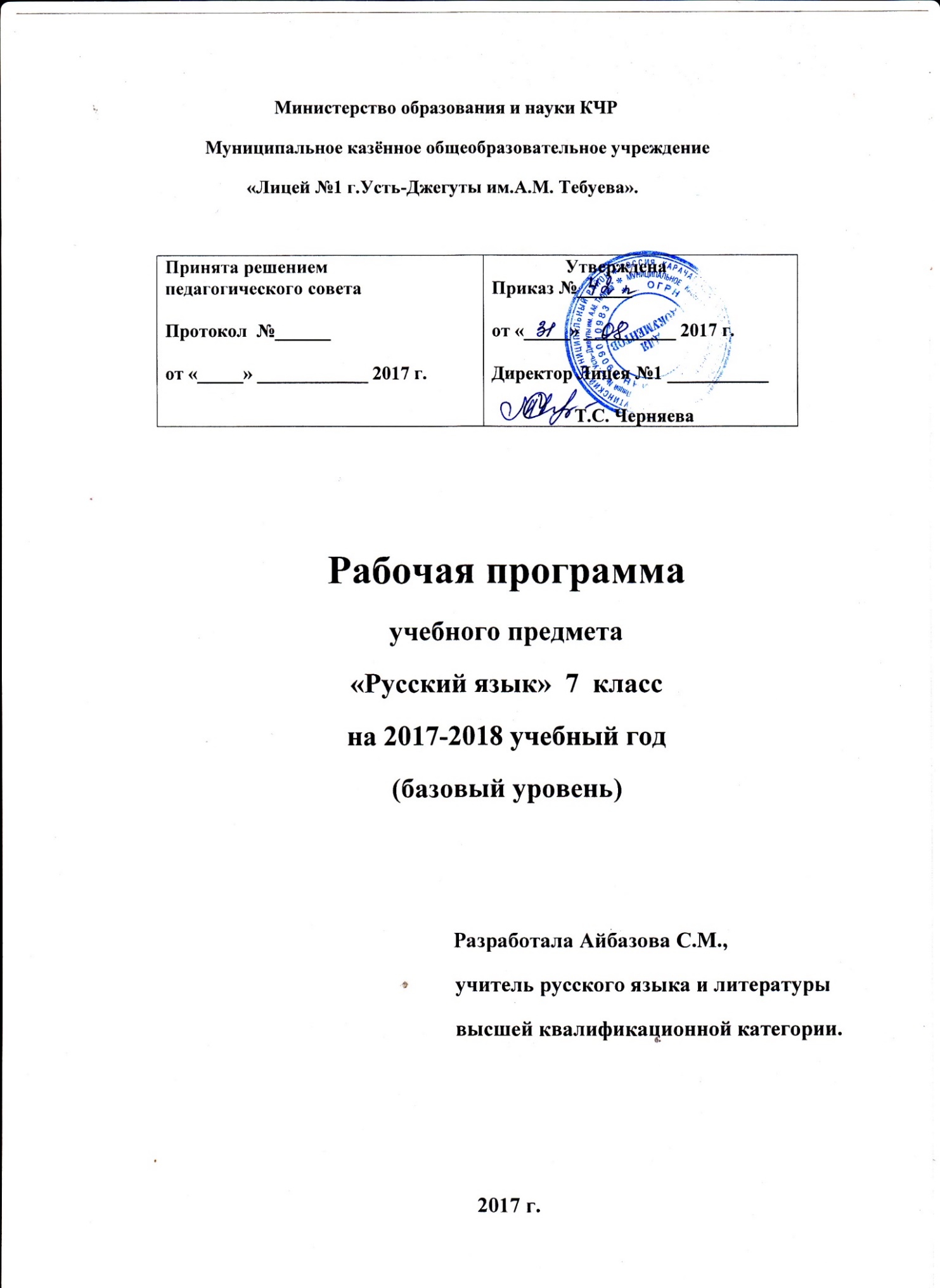 ПОЯСНИТЕЛЬНАЯ ЗАПИСКА         Изучение учебного предмета «Русский язык» в 2017-2018 учебном году осуществляется в соответствии с нормативными и инструктивно-методическими документами Министерства образования и науки РФ и Министерства образования  Карачаево-Черкесской Республики:            Закон Российской Федерации об образовании."Об утверждении федерального базисного учебного плана и примерных учебных планов для общеобразовательных учреждений Российской Федерации, реализующих программы общего образования" (приказ Министерства образования и науки Российской Федерации от 09.03.2010 № 1312)Федеральный компонент государственного стандарта основного общего образования по русскому языку (2010 г.).Приказ Министерства образования и науки Российской Федерации от 17 декабря 2010 г. № 1897 «Об утверждении федерального государственного образовательного стандарта основного общего образования»Баранов М.Т., Ладыженская Т.А. Программа по русскому языку 7 класс для общеобразовательных учреждений. // Программы общеобразовательных учреждений Русский язык 5 - 9 классы. Рекомендовано Министерством образования и науки  РФ - М.: Просвещение, 2016.Программа детализирует и раскрывает содержание стандарта, определяет общую стратегию обучения, воспитания и развития учащихся средствами учебного предмета в соответствии с целями изучения русского языка, которые определены стандартом.Место  предмета «Русский язык» в учебном плане МКОУ «Лицей №1 г.Усть-Джегуты им. А.М. Тебуева».Федеральный базисный учебный план для образовательных учреждений Российской Федерации предусматривает обязательное изучение русского языка в 7 классе – 136 часов ( 4 часа в неделю).Общая характеристикаВ системе школьного образования учебный предмет «Русский язык» занимает особое место: является не только объектом изучения, но и средством обучения.Федеральный компонент государственного образовательного стандарта определяет следующие цели преподавания курса русского языка в 5-9 классах.Целями изучения русского  языка в основной школе являются:• воспитание уважения к родному языку, сознательного отношения к нему как явлению культуры; осмысление родного языка как основного средства общения, средства получения знаний в разных сферах человеческой деятельности, средства освоения морально-этических норм, принятых в обществе; осознание эстетической ценности родного языка;• овладение русским языком как средством общения в повседневной жизни и учебной деятельности; развитие готовности и способности к речевому взаимодействию и взаимопониманию, потребности в речевом самосовершенствовании; овладение важнейшими общеучебными умениями и универсальными учебными действиями (умения формулировать цели деятельности, планировать ее, осуществлять речевой самоконтроль и самокоррекцию; проводить библиографический поиск, извлекать и преобразовывать необходимую информацию из лингвистических словарей различных типов и других источников, включая СМИ и Интернет; осуществлять информационную переработку текста и др.);• освоение знаний об устройстве языковой системы и закономерностях ее функционирования, о стилистических ресурсах и основных нормах русского литературного языка; развитие способности опознавать, анализировать, сопоставлять, классифицировать и оценивать языковые факты; овладение на этой основе культурой устной и письменной речи, видами речевой деятельности, правилами использования языка в разных ситуациях общения, нормами речевого этикета;• обогащение активного и потенциального словарного запаса; расширение объема используемых в речи грамматических средств; совершенствование способности применять приобретенные знания, умения и навыки в процессе речевого общения в учебной деятельности и повседневной жизни.Требования к результатам освоения основной образовательной программы основного общего образования являются ключевой составляющей Стандарта, которые расширяют представление об образовательных результатах и ориентируют не только на нормирование предметных результатов, но и на достижение метапредметных и личностных результатов. Эти требования сформулированы на основе обобщения и согласования ожидаемых перспектив и запросов личности, семьи, общества и государства к сфере образования.Личностными результатами освоения выпускниками основной школы программы по русскому  языку являются:1) понимание русского языка как одной из основных национально-культурных ценностей русского народа, определяющей роли родного языка в развитии интеллектуальных, творческих способностей и моральных качеств личности, его значения в процессе получения школьного образования;2) осознание эстетической ценности русского языка; уважительное отношение к родному языку, гордость за него; потребность сохранить чистоту русского языка как явления национальной культуры; стремление к речевому самосовершенствованию;3) достаточный объем словарного запаса и усвоенных грамматических средств для свободного выражения мыслей и чувств в процессе речевого общения; способность к самооценке на основе наблюдения за собственной речью.Метапредметными результатами освоения выпускниками основной школы программы по русскому  языку являются:1) владение всеми видами речевой деятельности:Аудирование и чтение:• адекватное понимание информации устного и письменного сообщения (коммуникативной установки, темы текста, основной мысли; основной и дополнительной информации);• владение разными видами чтения (поисковым, просмотровым, ознакомительным, изучающим) текстов разных стилей и жанров;• адекватное восприятие на слух текстов разных стилей и жанров; владение разными видами аудирования (выборочным, ознакомительным, детальным);• способность извлекать информацию из различных источников, включая средства массовой информации, компакт-диски учебного назначения, ресурсы Интернета;свободно пользоваться словарями различных типов, справочной литературой, в том числе и на электронных носителях;• овладение приемами отбора и систематизации материала на определенную тему; умение вести самостоятельный поиск информации; способность к преобразованию, сохранению и передаче информации, полученной в результате чтения или аудирования;• умение сопоставлять и сравнивать речевые высказывания с точки зрения их содержания, стилистических особенностей и использованных языковых средств;говорение и письмо:• способность определять цели предстоящей учебной деятельности (индивидуальной и коллективной), последовательность действий, оценивать достигнутые результаты и адекватно формулировать их в устной и письменной форме;• умение воспроизводить прослушанный или прочитанный текст с заданной степенью свернутости (план, пересказ, конспект, аннотация);• умение создавать устные и письменные тексты разных типов, стилей речи и жанров с учетом замысла, адресата и ситуации общения;• способность свободно, правильно излагать свои мысли в устной и письменной форме, соблюдать нормы построения текста (логичность, последовательность, связность, соответствие теме и др.); адекватно выражать свое отношение к фактам и явлениям окружающей действительности, к прочитанному, услышанному, увиденному;• владение различными видами монолога повествование, описание, рассуждение, сочетание разных видов монолога и диалога и этикетный, диалог-расспрос, диалог-побуждение, диалог - обмен мнениями и другие, сочетание разных видов диалога;• соблюдение в практике речевого общения основных орфоэпических, лексических, грамматических, стилистических норм современного русского литературного языка; соблюдение основных правил орфографии и пунктуации в процессе письменного общения;• способность участвовать в речевом общении, соблюдая нормы речевого этикета; адекватно использовать жесты, мимику в процессе речевого общения;• способность осуществлять речевой самоконтроль в процессе учебной деятельности и в повседневной практике речевого общения; способность оценивать свою речь с точки зрения ее содержания, языкового оформления; умение находить грамматические и речевые ошибки, недочеты, исправлять их; совершенствовать и редактировать собственные тексты;• умение выступать перед аудиторией сверстников с небольшими сообщениями, докладом, рефератом; участие в спорах, обсуждениях актуальных тем с использованием различных средств аргументации;2) применение приобретенных знаний, умений и навыков в повседневной жизни; способность использовать родной язык как средство получения знаний по другим учебным предметам; применение полученных знаний, умений и навыков анализа языковых явлений на межпредметном уровне (на уроках иностранного языка, литературы и др.);3) коммуникативно целесообразное взаимодействие с окружающими людьми в процессе речевого общения, совместного выполнения какого-либо задания, участия в спорах, обсуждениях актуальных тем; овладение национально-культурными нормами речевого поведения в различных ситуациях формального и неформального межличностного и межкультурного общения.Предметными результатами освоения выпускниками основной школы программы по русскому  языку являются:1) представление об основных функциях языка, о роли русского языка как национального языка русского народа, как государственного языка Российской Федерации и языка межнационального общения, о связи языка и культуры народа, о роли родного языка в жизни человека и общества;2) понимание места родного языка в системе гуманитарных наук и его роли в образовании в целом; 3) усвоение основ научных знаний о родном языке; понимание взаимосвязи его уровней и единиц;4) освоение базовых понятий лингвистики и ее основных разделов: язык и речь, речевое общение, речь устная и письменная; монолог, диалог и их виды; ситуация речевого общения; разговорная речь, научный, публицистический, официально-деловой стили, язык художественной литературы; жанры научного, публицистического, официально-делового стилей и разговорной речи; функционально-смысловые типы речи (повествование, описание, рассуждение); текст, типы текста; основные единицы языка, их признаки и особенности употребления в речи;5) овладение основными стилистическими ресурсами лексики и фразеологии русского языка, основными нормами русского литературного языка (орфоэпическими, лексическими, грамматическими, орфографическими, пунктуационными), нормами речевого этикета и использование их в своей речевой практике при создании устных и письменных высказываний;6) опознавание и анализ основных единиц языка, грамматических категорий языка, уместное употребление языковых единиц адекватно ситуации речевого общения;7) проведение различных видов анализа слова (фонетический, морфемный, словообразовательный, лексический, морфологический), синтаксического анализа словосочетания и предложения, многоаспектного анализа текста с точки зрения его основных признаков и структуры, принадлежности к определенным функциональным разновидностям языка, особенностей языкового оформления, использования выразительных средств языка;8) понимание коммуникативно-эстетических возможностей лексической и грамматической синонимии и использование их в собственной речевой практике;9) осознание эстетической функции родного языка, способность оценивать эстетическую сторону речевого высказывания при анализе текстов художественной литературы.В соответствии с целями преподавания русского языка основные задачи курса русского языка в 7 классе сводятся к следующему:Научить производить морфологический разбор частей речи, изученных в 7 классе, синтаксический разбор предложений с причастным и деепричастным оборотами, сложных предложений с союзами; составлять предложения с причастными и деепричастными оборотами; соблюдать нормы литературного языка в пределах изученного материала.Формировать прочные орфографические и пунктуационные умения и навыки, находить в словах изученные орфограммы, обосновывать их выбор, правильно писать слова с изученными орфограммами; находить и исправлять орфографические ошибки.Закрепить и расширить знания о языковой норме, развивая умение анализировать языковые единицы с точки зрения правильности, точности и уместности их употребления и совершенствуя навык применения в практике речевого общения основных норм современного русского литературного языка.Развивать и совершенствовать способность понимать коммуникативные цели и мотивы говорящего; воспринимать на слух информацию художественных, публицистических, учебно-научных, научно-популярных текстов, устанавливать смысловые части текста, определять их связи.Формировать и развивать умения:адекватно воспринимать тексты различных функциональных стилей и разных функционально-смысловых типов речи и их комбинаций;создавать собственные письменные тексты на актуальные социально-культурные, нравственно-этические, социально-бытовые, учебные темы на основе отбора необходимой информации в соответствии со сферой, ситуацией и условиями речевого общения;создавать устные и письменные тексты основных жанров публицистического стиля (выступление, статья, интервью);подробно и сжато излагать повествовательные тексты с элементами описания внешности человека, процессов труда;писать рассказы на предложенные сюжеты, сочинения – рассуждения на материале жизненного опыта учащихся;собирать и систематизировать материал к сочинению с учётом темы и основной мысли;грамотно и чётко рассказывать о произошедших событиях, аргументировать свои выводы;совершенствовать содержание и языковое оформление своего текста.Рабочая программа по русскому языку для 7 класса создана на основе федерального компонента государственного стандарта основного общего образования, программы по русскому языку и авторской программы по русскому языку для 5-9 классов общеобразовательных учреждений (авторы-составители: М.Т. Баранов, Т.А.Ладыженская,Н.М. Шанский).Важной особенностью предлагаемой программы является принципиальная новизна подходов к реализации преподавания русского языка в основной школе. На первый план выдвигается компетентностный подход, на основе которого структурировано содержание данной рабочей программы, направленное на развитие и совершенствование коммуникативной, языковой, лингвистической (языковедческой) и культуроведческой компетенций.Коммуникативная компетенция – овладение всеми видами речевой деятельности и основами культуры устной и письменной речи, базовыми умениями и навыками использования языка в жизненно важных для данного возраста сферах и ситуациях общения.Языковая и лингвистическая (языковедческая) компетенции – освоение необходимых знаний о языке как знаковой системе и общественном явлении, его устройстве, развитии и функционировании; овладение основными нормами русского литературного языка; обогащение словарного запаса и грамматического строя речи учащихся; формирование способности к анализу и оценке языковых явлений и фактов, необходимых знаний о лингвистике как науке и ученых-русистах; умение пользоваться различными лингвистическими словарями.Культуроведческая компетенция – осознание языка как формы выражения национальной культуры, взаимосвязи языка и истории народа, национально-культурной специфики русского языка, владение нормами русского речевого этикета, культурой межнационального общения.При изучении той или иной темы одна из компетенций является доминирующей, но в реальном учебном процессе формирование вышеуказанных компетенций происходит в тесной взаимосвязи, так как в основу разработанной программы положена актуальная в настоящее время идея взаимосвязи речевого и интеллектуального развития учащихся. Особенностью такого обучения является синтез языкового, речемыслительного и духовного развития учащихся, установление взаимосвязи между процессами изучения и использования языка, смещение традиционного акцента на запоминание теоретического материала к осмыслению функционального потенциала языкового явления и овладению навыками уместного использования его в разных ситуациях речевого общения.В соответствии с вышеуказанным подходом содержание представленной программы направлено на совершенствование речевой деятельности учащихся на основе овладения знаниями об устройстве русского языка и особенностях его употребления в разных условиях общения, на базе усвоения основных норм русского литературного языка, речевого этикета. Так, например, изучение морфологии обеспечивает школьникам овладение формами слов, словосочетаний, предложений, соответствующих нормам литературного языка. Усваивая теоретические сведения по морфологии, ученики практически овладевают языковыми средствами учебно – научной речи, анализируют и создают тексты разных стилей и жанров, совершенствуют все виды речевой деятельности (слушание, говорение, чтение, письмо), различные коммуникативные навыки. Таким образом, устанавливая взаимосвязь между процессами осознания языковой системы и личным опытом использования языка в определенных условиях, ситуациях общения , данная программа создаёт условия для реализации деятельностного подхода к изучению русского языка в основной школе.В процессе обучения ученик получает возможность совершенствовать следующие учебные умения и навыки: коммуникативные (владение всеми видами речевой деятельности и основами культуры устной и письменной речи, базовыми умениями и навыками использования языка в жизненно важных для учащихся сферах и ситуациях общения), интеллектуальные (сравнение и сопоставление, соотнесение, синтез, обобщение, абстрагирование, оценивание и классификация), информационные (умение осуществлять библиографический поиск, извлекать информацию из различных источников, умение работать с текстом), организационные (умение формулировать цель деятельности, планировать ее, осуществлять самоконтроль, самооценку, самокоррекцию).ТРЕБОВАНИЯ К УРОВНЮ ПОДГОТОВЛЕННОСТИ ОБУЧАЮЩИХСЯВ результате изучения русского языка учащиеся должны знать определения основных изученных в 7 классе языковых явлений, речеведческих понятий, орфографических и пунктуационных правил, обосновывать свои ответы, приводя нужные примеры.Ученик должен знать\ понимать:роль русского языка как национального языка русского народа, государственного языка Российской Федерации и средства межнационального общения;признаки текста и его функционально-смысловых типов (повествования, описания, рассуждения);основные единицы языка, их признаки;основные нормы русского литературного языка (орфоэпические, лексические, грамматические, орфографические, пунктуационные);грамматические признаки причастия как самостоятельной части речи; отличительные особенности причастий и прилагательных;об особенностях склонения причастий;определение причастного оборота, его место по отношению к определяемому слову, графическое обозначение причастного оборота в предложении, правило выделения причастного оборота запятыми в предложении;действительные и страдательные причастия;краткие страдательные причастия;способы образования действительных причастий настоящего и прошедшего времени, страдательных причастий настоящего и прошедшего времени;порядок морфологического разбора причастий;грамматические признаки деепричастия как части речи;определение деепричастного оборота, правила выделения деепричастного оборота на письме запятыми;способы образования деепричастий совершенного и несовершенного вида;порядок морфологического разбора деепричастий;грамматические признаки наречия как части речи;смысловые группы наречий;о лексическом и грамматическом значении слов категории состояния;признаки классификации самостоятельных и служебных частей речи;правила употребления предлогов с разными падежами;о производных и непроизводных, простых и составных предлогах;о союзе как части речи, его роли в тексте и предложении;о сочинительных и подчинительных союзах;порядок морфологического разбора предлогов и союзов;отличие частиц от самостоятельных частей речи;формообразующие и смысловые частицы;отличительные особенности приставке не и отрицательной частицы не, приставки, союза, частицы ни;о назначении в речи междометий.К концу 7 класса учащиеся должны овладеть следующими умениями и навыками:определять тему, основную мысль текста, функционально-смысловой тип и стиль речи; анализировать структуру и языковые особенности текста;производить морфологический разбор частей речи, изученных в 7 классе;производить синтаксический разбор предложений с причастным и деепричастным оборотами, а также сложных предложений с изученными союзами;составлять предложения с причастными и деепричастными оборотами;соблюдать нормы литературного языка в пределах изученного материала.По орфографии.Находить в словах изученные орфограммы, обосновывать их выбор, правильно писать слова с изученными орфограммами; находить и исправлять орфографические ошибки.Орфограммы, изученные в 7 классе:Гласные в суффиксах действительных причастий настоящего времени;Гласные в суффиксах страдательных причастий настоящего времени;Гласные перед одной и двумя буквами Н в страдательных причастиях и прилагательных, образованных от глаголов;Одна и две буквы Н в суффиксах страдательных причастий прошедшего времени и прилагательных, образованных от глаголов;Одна и две буквы Н в суффиксах кратких страдательных причастий прошедшего времени и кратких прилагательных;Слитное и раздельное написание НЕ с причастиями;Буква Е-Ё после шипящих в суффиксах кратких страдательных причастий прошедшего времени;Правописание НЕ с деепричастиями;Слитное и раздельное написание НЕ с наречиями на О-Е;Буквы Е-И в приставках НЕ-НИ отрицательных наречий;Одна и две буквы Н в наречиях на О-Е;Буквы О-Е после шипящих на конце наречий;Буквы О-А на конце наречий с приставками ИЗ, ДО, С;Дефис между частями слова в наречиях;Слитное и раздельное написание наречий, образованных от существительных и количественных числительных;Мягкий знак после шипящих на конце наречий;Слитное и раздельное написание производных предлогов;Слитное написание союзов также, тоже, чтобы, зато;Раздельное и дефисное написание частиц;Правописание частицы НЕ с различными частями речи;Различение частицы НИ, союза НИ-НИ, приставки НИ.правильно писать изученные в 7 классе слова с непроверяемыми орфограммами.По пунктуации.Выделять запятыми причастные обороты, стоящие после определяемого существительного, деепричастные обороты.По связной речи.адекватно воспринимать и создавать тексты публицистического стиля на доступные темы;подробно и сжато излагать повествовательные тексты с элементами описания внешности человека, процессов труда;писать рассказы на предложенные сюжеты, сочинения – рассуждения на материале жизненного опыта учащихся;грамотно и чётко рассказывать о произошедших событиях;собирать и систематизировать материал к сочинению с учётом темы и основной мысли;совершенствовать содержание и языковое оформление своего текста.Аудирование и чтениеадекватно понимать информацию устного и письменного сообщения (цель, тему текста, основную информацию);извлекать информацию из различных источников, включая средства массовой информации; свободно пользоваться лингвистическими словарями, справочной литературой.Говорение и письмовоспроизводить текст с заданной степенью свернутости (план, пересказ, изложение);создавать тексты различных стилей и жанров (выступление, статья, интервью, очерк);осуществлять выбор и организацию языковых средств в соответствии с темой, целями, сферой и ситуацией общения;владеть различными видами монолога (повествование, описание, рассуждение) и диалога (побуждение к действию, обмен мнениями);свободно, правильно излагать свои мысли в устной и письменной форме, соблюдать нормы построения текста (логичность, последовательность, связность, соответствие теме и др.); адекватно выражать свое отношение к фактам и явлениям окружающей действительности, к прочитанному, услышанному, увиденному;соблюдать в практике речевого общения основные произносительные, лексические, грамматические нормы современного русского литературного языка;соблюдать в практике письма основные правила орфографии и пунктуации;осуществлять речевой самоконтроль; оценивать свою речь с точки зрения её правильности, находить грамматические и речевые ошибки, недочеты, исправлять их; совершенствовать и редактировать собственные тексты.Использовать приобретенные знания и умения в практической деятельности и повседневной жизни для:осознания роли родного языка в развитии интеллектуальных и творческих способностей личности; значения родного языка в жизни человека и общества;развития речевой культуры, бережного и сознательного отношения к родному языку, сохранения чистоты русского языка как явления культуры;удовлетворения коммуникативных потребностей в учебных, бытовых, социально-культурных ситуациях общения;увеличения словарного запаса; расширения круга используемых грамматических средств; развития способности к самооценке на основе наблюдения за собственной речью;использования родного языка как средства получения знаний по другим учебным предметам и продолжения образования.Система оцениванияВ конце изучения каждой темы предусматриваются зачетные уроки, тестирование, творческие и контрольные работы.Форма промежуточной аттестацииИтоговая работа в форме тестаМетоды и формы контроляКомплексный анализ текстаОсложненное списываниеТестСоставление сложного плана и простого плана к текстуИзложение текста (подробное, сжатое, выборочное)Составление текста определенного стиля и типа речиСочинениеСоставление рассказа по сюжетным картинкам с включением части готового текстаРедактирование текстаРабота с деформированным текстом.                                              Учебно-тематический план:СОДЕРЖАНИЕ РАБОЧЕЙ ПРОГРАММЫ(136 ч)1. Вводный урок. Русский язык как развивающееся явление.Знать некоторые особенности развития русского языка; понятия: русский литературный язык, литературная норма, изменчивость норм языка.Уметь обобщать знания о языке, полученные в 5–6 классах; оперировать терминами при анализе языкового явления; работать с учебной и справочной литературой.2. Повторение изученного в 5 – 6 классах.2.1.Синтаксис и пунктуация.Знать изученные сведения из раздела «Синтаксис и пунктуация»; понятия грамматическая основа предложения, члены предложения; строение ПП и СП; правила постановки знаков препинания в ПП и СП.Уметь ставить знаки препинания в простом и сложном предложениях.2.2. Лексика и фразеология.Знать понятия лексическое значение слова, прямое и переносное значение, синонимы, антонимы, фразеологизмы.Уметь ставить знаки препинания в сложном предложении, в предложении с прямой речью, в обозначении орфограмм.2.3. Фонетика и орфография.Повторить трудные вопросы темы (роль букв е, ё, ю, я), порядок и особенности фонетического разбора, соотнесенность произношения и написания слов в русском языке, орфограммы, связанные с безударными гласными, проверяемыми согласными, с правописанием ъ и ь.
2.4. Словообразование и орфография.Вспомнить и закрепить навыки словообразовательного разбора.Повторить орфограммы в корнях, суффиксах и окончаниях.Уметь различать формы слова и однокоренные слова.2.5. Морфология и орфография.Повторить основные сведения по морфологии, правописание безударных гласных в окончаниях изменяемых частей речи.Уметь разграничивать части речи по их морфологическим признакам.2.6. Урок-практикумЗнать основные работы по морфологии, орфографии, синтаксису.Уметь применять орфографические, пунктуационные правила.2.7. Текст. Стили литературного языка.Знать основные признаки текста, типы речи; изученные стили языка, особенности публицистического стиля.Уметь анализировать текст, определять его типовую принадлежность; осуществлять комплексный анализ текста.3. Морфология и орфография. Культура речи.3.1. Причастие.Знать характеристику причастия по значению, морфологические признаки глагола и прилагательного у причастия, синтаксическую роль причастия в предложении.Уметь различать причастия и прилагательные, находить причастия в тексте, определять признаки прилагательного и глагола у причастий, определять синтаксическую роль причастия в предложении, уметь доказать принадлежность причастия к самостоятельным частям речи в форме рассуждения.3.2. Деепричастие.Знать характеристику деепричастия по значению, признаки глагола и наречия у деепричастия, синтаксическую роль деепричастия в предложении; знать, что основное и добавочное действия, обозначенные глаголом-сказуемым и деепричастием, относятся к одному и тому же лицу (предмету).Уметь находить слова, обозначающие основные и добавочные действия, в предложениях; определять синтаксическую роль деепричастия; находить и исправлять ошибки в употреблении деепричастий; определять вид деепричастии3.3. Наречие.Знать значение наречия; вопросы, на которые оно отвечает; знать, что наречия не изменяются, синтаксическую роль наречия в предложении.Уметь находить наречия в тексте; группировать словосочетания с наречиями, относящимися к глаголам, причастиям, деепричастиям прилагательным, другим наречиям; находить и исправлять ошибки в употреблении наречий.3.4. Категория состояния.Знать значение категории состояния; знать, что слова категории состояния не изменяются; что состояние может быть выражено и в положительной, и в сравнительной степени; синтаксическую роль слов категории состояния в предложении; разграничение наречий и категории состояния.Уметь находить слова категории состояния; определять, к каким группам по значению относятся слова категории состояния; определять синтаксическую роль слов категории состояния в предложении; разграничивать наречия и слова категории состояния в предложениях и в тексте.4. Служебные части речи.Знать перечень служебных частей речи; отличие служебных частей речи от самостоятельных.Уметь находить служебные части речи в тексте, классифицировать их.5. Повторение изученного в 7 классе.Знать определения основных изученных в 5- 7 классах языковых единиц, речеведческих понятий, орфографических и пунктуационных правил, обосновывать свои ответы, приводя нужные примеры.Литература, необходимая для овладения курса.Для ученика (обучающегося)ОбязательнаяУчебникиРусский язык. 7 класс. /Под ред. Ладыженской Т.А., Баранова М.Т. и др.- М.: Просвещение, 2015ДополнительнаяОжегов С. И. Толковый словарь русского языка: /Под ред. Н. Ю. Шведовой. – М.: Рус. яз., 2016.Тихонов А. Н. Словообразовательный словарь русского языка: В 2-х т. – М.: Рус. яз., 2015.Д.Н.Ушаков, С.Е.Крючков Орфографический словарь.Борисовская Е. Н. Словообразовательный словарь русского языка для школьников. М. ЗАО «Славянский дом книги», 2015Тихонов А. Н. Словообразовательный словарь русского языка: В 2-х т. – М.: Рус. яз., 2014.Борисовская Е. Н. Словообразовательный словарь русского языка для школьников. М. ЗАО «Славянский дом книги», 2016.Для учителя (преподавателя)ОбязательнаяГосударственный стандарт основного общего образования по русскому языку;Программа основного общего образования по русскому языку для общеобразовательных учреждений с русским языком обучения.;Концепция модернизации Российского образования;Требования к оснащению образовательного процесса в соответствии с содержательным наполнением учебных предметов Федерального компонента государственного стандарта общего образования;Методическое письмо о преподавании учебного предмета «Русский (родной) язык в условиях введения федерального компонента государственного стандарта общего образования»;Требования к оснащению образовательного процесса в соответствии с содержательным наполнением учебных предметов Федерального компонента Государственного стандарта общего образования. Русский язык.Программы общеобразовательных учреждений. Русский язык 5-9 классы. Учебное издание. Баранов М.Т., Ладыженская Т.А., Шанский Н.М.;Г.А.Богданова. Уроки русского языка в 7 классе: 4-е изд.-М.:Просвещение 2016;Н. В.Егорова «Поурочные разработки по русскому языку»»- М.;. «ВАКО» , 2016.№урока   Название раздела, тема урока                                Кол-воуроков   Планируемые     Результаты   Формы уроков   Формы уроковДата1Вводный инструктаж по охране труда и ТБ. Русский язык как развивающееся явление.1Обобщить знания о языке.Работа с текстами.Работа с текстами.                    Повторение изученного в 5-6 классах.9Повторить сведения из раздела «Синтаксис и пунктуация», закрепить умения ставить знаки препинания в ПП и СП.2Синтаксис. Синтаксический разбор.1Синтаксическая работа. Работа со схемами предложений.Синтаксическая работа. Работа со схемами предложений.3Пунктуация. Пунктуационный разбор.1Конструирование  сложных предложений.Конструирование  сложных предложений.4Лексика и фразеология. Р/к. Примеры фразеологизмов из произведений писателей КЧР.1Работа с текстом, лексическая работа.5Фонетика и орфография. Фонетический разбор слова.1Уметь производить фонетический разбор.Работа по карточкам.6Словообразование и орфография. Морфемный и словообразовательный разбор.1Словообразовательный разбор.7Морфология и орфография. Морфологический разбор слова.1Работа с карточками.8Морфология и орфография.19Контрольный диктант №1 по теме «Морфология и орфография».1Урок контроля.Диктант.10Анализ контрольного диктанта.1Работа над ошибками.                 Тексты и стили.4Уметь находить информацию в различных источниках, в том числе в Интернете, определять и выделять композиционно-языковые признаки текста, обнаруживать основную мысль, объяснять языковые явления и процессы, работать в группах.11Развитие речи. Текст. 1Разбор текста, разбор абзацев.12Развитие речи. Диалог как текст. Виды диалога.1Разбор текстов и абзацев.13Стили литературного языка.1Работа с текстами.14Развитие речи. Публицистический стиль.1Комплексный анализ текста.         Морфология. Орфография. Культура речи. Причастие.34Знать определение  причастия как самостоятельной части речи, отрабатывать навыки узнавания причастий а тексте.15Причастие как часть речи.1Работа с текстами.16Склонение причастий и правописание гласных в падежных окончаниях причастий.1Тренировочные упражнения.17Причастный оборот. Выделение причастного оборота запятыми.1Тренировочные упражнения.18Причастный оборот. Знаки препинания при причастном обороте.1Тренировочные упражнения.19Р/р. Описание внешности человека.1Уметь создавать текст на заданную тему.20Р/р. Подготовка к написанию  сочинения-описания по картине В.И.Хабарова «Портрет Милы».1Сочинение –описание.21Написание сочинения-описания по картине В.И. Хабарова  «Портрет Милы».122Действительные и страдательные причастия.1Тренировочные упражнения.23Краткие и полные страдательные причастия.1Работа с текстами.24Действительные причастия настоящего времени. Гласные в суффиксах действительных причастий настоящего времени.1Дифференцированные задания.25Действительные причастия прошедшего времени.1Дифференцированные тренировочные задания.26Практикум «Действительные причастия настоящего и прошедшего времени».1Проверка знаний учащихся.Практикум.27Р/р. Изложение с использованием причастий (упр.116).1Уметь использовать в тексте сочинений причастия.Изложение с изменением лица.28Работа над ошибками. Страдательные причастия настоящего времени. Гласные в суффиксах причастий настоящего времени.1Тренировочные упражнения.29Страдательные причастия прошедшего времени.1Тренировочные упражнения.30Гласные перед н в полных и кратких страдательных причастиях.1Тренировочные упражнения.31Одна и две буквы н в суффиксах страдательных причастий прошедшего времени.1Классификацион-ный  диктант.32Одна буква н в отглагольных прилагательных. Р/к.  Мой  любимый рецепт.1Тест.33Практическая работа «Одна и две буквы н в суффиксах страдательных причастий прошедшего времени. Одна буква н  в отглагольных прилагательных» (Тест).1Проверка знаний учащихся.Практическая работа.34Одна и две буквы н  в суффиксах кратких страдательных причастий и в кратких отглагольных прилагательных.1Тренировочные упражнения.35Одна и две буквы н  в суффиксах кратких страдательных причастий и в кратких отглагольных прилагательных.1Тренировочные упражнения.36Р/р. Подготовка к выборочному изложению по тексту упр.151.1Уметь создавать текст изложения на заданную тему.Изложение по учебнику.37Написание изложения.138Морфологический разбор причастия.1Разбор причастия.39Контрольный диктант №2 по теме «Причастие».1Контроль знаний учащихся.Контрольный диктант.40Анализ контрольного диктанта.1Работа над ошибками.41Слитное и раздельное написание не  с причастиями.1Взаимопроверка и взаимооценка работы.42Слитное и раздельное написание не с причастиями.1Тренировочные упражнения.43Буквы е  и ё после шипящих в суффиксах страдательных причастий прошедшего времени.1Выборочный диктант.44Р/р. Подготовка к сочинению-описанию внешности человека (с использованием причастий).1Уметь составлять текст на заданную тему.Сочинение-описание.45Написание сочинения-описания внешности человека.146Обобщение по теме «Причастие».1Практикум.47Контрольный диктант№3 по теме «Причастие».1Контроль знаний учащихся.Контрольный диктант.48Анализ контрольного диктанта.1Классификация ошибок.                      Деепричастие.12Знать грамматические особенности деепричастий. Знать правило выделения на письме деепричастного оборота. Формировать навык правописания не с деепричастиями, уметь сопоставлять правописание не с другими частями речи.49Деепричастие как часть речи.1Объяснительный диктант.50Деепричастный оборот. Запятые при деепричастном обороте.1Синтаксическая работа.51Практикум «Выделение деепричастных оборотов на письме».1Проверка знаний учащихся.Практическая работа.52Раздельное написание не  с деепричастиями.1Тренировочные упражнения, индивидуальные задания на доске.53Деепричастия несовершенного вида.1Индивидуальные задания.54Деепричастия совершенного вида.1Работа с текстами.55 Р/р. Подготовка к написанию сочинения по картине С.Григорьева «Вратарь». Р/к. Футбол в моем городе.1Уметь создавать текст по картине.Создание текста сочинения-описания действий.56Написание сочинения по картине С. Григорьева «Вратарь».1Работа над ошибками.57Морфологический разбор деепричастия.1Графическое обозначение орфограмм в предложениях.58Обобщение по теме «Деепричастие».1Тестовый контроль.59Контрольный диктант №4 по теме «Деепричастие».1Контроль знаний по изученной теме.Контрольный диктант.60Анализ контрольного диктанта.1Работа над ошибками.                       Наречие.23Повторить уже известные сведения о наречии, формировать умение определять значение наречий, их морфологическую и синтаксическую роль.61Наречие как часть речи.1Самостоятельная работа.62Разряды наречий.1Тренировочные упражнения.63Степени сравнения наречий. Р/к. Привести примеры из произведений Д.Кубанова.1Запись и анализ примеров.64Морфологический разбор наречий.1Практикум.65Слитное и раздельное написание не с наречиями на -о и -е .1    Работа с текстами.66Слитное и раздельное написание не с наречиями на -о и -е.1Практикум.67Буквы е и и в приставках не - и ни- отрицательных наречий.1Тренировочные упражнения.68Одна и две буквы н в наречиях на о- и е-.1                                                                                                                                                                                                                                   Работа с текстами.69Р/р. Описание действий.1                                                                                                                                                                                                         Создание текста.70Контрольный диктант №5 по теме «Наречие».1Проверка знаний учащихся.Контрольный диктант.71Анализ контрольного диктанта.1Классификация ошибок.72Развитие речи. Описание действий.1Тренировочные упражнения.73Буквы о и е после шипящих на конце наречий.1Предупредитель-ный диктант.74Буквы о и а на конце наречий.1Словообразовательная работа.75Р/р. Подготовка к написанию сочинения по картине Е.Н.Широкова «Друзья».1Развивать речь учащихся, учить выражать своё мнение.Сочинение по картине.76Написание сочинения по картине Е.Н. Широкова «Друзья».177Дефис между частями слова в наречиях.1Тренировочные упражнения.78Дефис между частями слова в наречиях.1Практикум.79Слитное и раздельное написание приставок в наречиях, образованных от существительных и количественных числительных.1Тестовые задания, работа с текстами упражнений учебника.80Мягкий знак после шипящих на конце наречий.1Работа с текстами упражнений.81Обобщение по теме «Наречие».1Тестовый контроль.82Контрольный диктант№6 по теме «Наречие. Правописание наречий».1Проверка знаний учащихся.Контрольный диктант.83Анализ контрольного диктанта.1           Учебно-научная речь.2Умение находить информацию в различных источниках, в том числе в Интернете, определять и выделять композиционно-языковые признаки текста, составлять текст отзыва.84Развитие речи. Отзыв.1Работа с текстами.85Развитие речи. Учебный доклад.1Подготовка к докладу.               Категория состояния .                        4Отрабатывать навыки употребления в речи категории состояния.86Категория состояния как часть речи.1Конструирование предложений.87Категория состояния как часть речи.1Работа с текстами упражнений.88Морфологический разбор категории состояния.1Разбор категории состояния.89Р/р. Сжатое изложение по упр.322 «Обыкновенная земля».1Работа над текстом изложения.               Служебные части речи.1Уметь употреблять в речи служебные и самостоятельные части речи. Формировать представление о предлоге. Предупреждать ошибки в употреблении предлогов.90Самостоятельные и служебные части речи.1Работа с текстами.                          Предлог.1191Предлог как часть речи.1Работа с текстами упражнений.92Употребление предлогов.1Работа над исправлением ошибок в предложениях.93Непроизводные и производные предлоги.1Работа с параграфом учебника, дополнительные творческие задания.94Непроизводные и производные предлоги.1Работа с текстами упражнений.95Простые и составные предлоги.1Работа с карточками, текстами упражнений.96Морфологический разбор предлога.1Работа с текстами упражнений.97 Р/р.Подготовка к сочинению по картине А.В.Сайкиной «Детская спортивная школа». Р/к.КОЦ п.Московский.1Уметь составлять устный и письменный рассказ по картине в жанре репортажа.Сочинение по картине.98Написание сочинения  по картине А.В. Сайкиной «Детская спортивная школа».1Написание сочинения.99Слитное и раздельное написание производных предлогов.1Работа с материалами учебника, карточками.100Слитное и раздельное написание производных предлогов.1Работа с материалами учебника, карточками.101Контрольная работа №1 по теме «Предлог».1Практическая работа.                           Союз.15Повторение и совершенствование знаний о союзе как части речи. Уметь отличать в тексте простые и составные союзы. Уметь разграничивать сочинительные и подчинительные союзы.102Работа над ошибками. Союз как часть речи.1Объяснительный диктант.103Простые и составные союзы.1Работа с текстом упражнений, словарный диктант.104Союзы сочинительные и подчинительные.1Работа с текстом. Конструирование предложений по схемам.105Запятая между простыми предложениями и союзном сложном предложении.1Работа с текстом упражнений.106Сочинительные союзы.1Работа с текстом.107Сочинительные союзы.1Тренировочные упражнения.108Подчинительные союзы.1Работа над текстами предложений.109Морфологический разбор союза.1Работа с материалами учебника, карточками.110Р/р.Сочинение-рассуждение о книге. Р/к.Наша школьная библиотека.1Развивать речь учащихся, уметь употреблять в тексте простые и сложные предложения.Сочинение-рассуждение.111Написание сочинения- рассуждения. 1112Слитное написание союзов также,тоже,чтобы.1Работа с текстом упражнений.113Слитное написание союзов также,тоже,чтобы.1Работа с текстом упражнений114Обобщение по теме «Союз».1Работа с текстами упражнений, карточками.115Контрольный диктант №7 по темам «Предлог», «Союз».1Урок контроля.Написание контрольного диктанта.116Анализ контрольного диктанта.1Работа над ошибками, классификация по видам орфограмм.                    Частица14Показать особенности частицы как служебной части речи, роль частиц в речи. Познакомить с разрядами частиц,Показать разнообразие и функции смысловых частиц.117Частица как часть речи.1Работа с текстами упражнений.118Разряды частиц. Формообразующие частицы.1Работа с текстами.119Смыслоразличительные частицы.1Работа с текстами упражнений, словарная работа.120Смыслоразличительные частицы.1Работа с текстами упражнений, словарная работа.121 Раздельное и дефисное написание частиц.                                                                                                                                                                                                          1Анализ упражнений, карточки.122Р/р. Устное сочинение по картине К.Ф.Юона «Конец зимы. Полдень». Р/к.Пейзажная живопись художников КЧР.1Конструирование предложений, работа над текстом сочинения.Сочинение по картине.123Морфологический разбор частицы.1План разбора частицы. Лингвистический анализ текста.124Отрицательные частицы не и ни .1Работа над текстами упражнений, карточки.125 Отрицательные частицы не и ни.1Работа над текстами упражнений, карточки.126Различение на письме частицы не и приставки не.1Тексты упражнений, лингвистическая разминка.127Частица ни ,приставка ни-, союз ни-ни.1Работа над текстами упражнений. Объяснительный диктант.128Обобщение по теме частица.1Работа над лингвистическим текстом, контрольные карточки.129Контрольный диктант №8 по теме «Частица».1Проверка знаний учащихся, контроль.Написание контрольного диктанта.130Анализ контрольного диктанта.1Работа над ошибками, классификация по видам орфограмм.                  Междометие.2Показать грамматические признаки и роль междометий.131Междометие как часть речи.1Работа над текстом параграфа, составление тезисного плана.132Дефис в междометиях. Знаки препинания при междометиях.1Работа с текстами.    Повторение и систематизация изученного в 6-7 классах4Закрепить навыки анализа текста.133Разделы науки о русском языке. Текст. Стили речи.1Собирание материалов к сочинению.134Фонетика. Графика.1Закрепить знания по фонетике, проверить навыки фонетического разбора, умение работать со словарями.Работа с текстами упражнений.135Лексика и фразеология. Р/к.  Привести примеры из басен Муссы Батчаева.1Работа с текстами упражнений.136Работа над ошибками. Морфемика и словообразование. Синтаксис и пунктуация.1Владеть изученным материалом по морфемике и словообразованию; проверить навыки словообразователь-ного и морфемного разбора.Работа с текстами упражнений№                  СодержаниеКол-вочасовВ том числеконтрольныхВ том числе развитие речи1Введение.12Повторение изученного в 5-6 классах.1213Морфология. Орфография. Культура речи.Причастие.34344Деепричастие.12215Наречие.27216Категория состояния.4--7Служебные части речи.12118Союз.15119Частица.151110Междометие.2--11Повторение и систематизация изученного в 6-7 классах.61Итого:136129